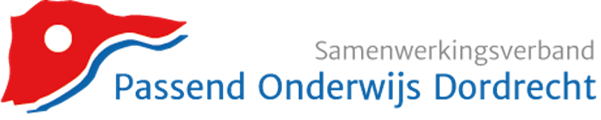 Aanvraag herindicatie Toelaatbaarheidsverklaring (TLV) VSO voor leerlingen van 18 jaar en ouderGegevens leerlingGegevens leerlingNaam leerling:Geboortedatum:Gegevens huidige school Gegevens huidige school Naam school en locatie:Datum afgifte 1e TLV:Deel in te vullen door schoolDe aanvraag betreft een Toelaatbaarheidsverklaring voor:☐ VSO laag/midden/hoogGewenste looptijd van de TLV: ☐ … jaar Motivering looptijd:Motivering herindicatie TLV:Deel in te vullen door leerling Visie leerling op deze aanvraag:Aub aankruisen!Leerling is op de hoogte van de aanvraag ☐ Ja ☐ NeeLeerling is het eens met de aanvraag ☐ Ja ☐ NeeLeerling geeft toestemming om het dossier te delen met SWV Dordrecht☐ Ja ☐ NeeDatum:Handtekening leerling: